Tribunale ordinario di BariSezione dei giudici per le indagini preliminari Il Giudice, dott.ssa Anna Perrelli, comunica alle parti che i processi fissati all’udienza del 16.11.2022 verranno trattati presso l’aula A, piano terra del Palazzo di Giustizia di viale Dioguardi n. 1, secondo le seguenti fasce orarie:Fascia oraria 09:30 – 10:30Fascia oraria 10:45 – 11:00Fascia oraria 11:00 – 12:00Fascia oraria 12:15 – 12:30invita gli imputati, le altre parti private e i rispettivi difensori a non recarsi presso gli ufficigiudiziari con eccessivo anticipo rispetto all’orario di chiamata, al fine di evitare assembramenti e contatti ravvicinati tra le persone nei corridoi o all’esterno del Palazzo di Giustizia.Manda alla cancelleria per gli adempimenti di competenza.Bari, 14/11/2022Num. R.G.G.I.P.Num. R.G.N.R.9294/20177891/201710039/20214967/202111098/20216500/202110612/2021893/202011387/2021603/202111364/20217601/202111350/20214963/202111228/202110786/202011330/20218627/20209809/20219881/2019998/202211000/20211989/20224612/20211544/201910793/20181756/20223193/20208099/20218054/20216976/202111570/202011427/202112818/2020Num. R.G.G.I.P.Num. R.G.N.R.1973/202214101/20152262/202214101/20153392/20213882/20209410/201616380/20142258/20221836/20211314/202210092/20214980/202211091/20214923/20226481/20181989/20224612/20214601/20225330/20228340/20206337/2019   10465/2019	7917/20176150/20214583/202110652/20214967/202110999/202110068/20219763/20212636/2021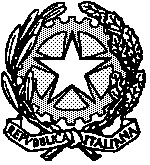 